Instrucciones para llenado.-• Descripción:Es una introducción del módulo o unidad o tema. Permite la introducción a información nueva y crear el nexo con los conocimientos previos.Su presentación puede ser a través de redacción de un texto breve, o de forma gráfica a través de un esquema o mapa conceptual. Aspectos de la descripción, que favorecen la conexión de conocimientos previos con conocimientos nuevos:Enlace. Relacionar el tema actual con el anterior.A manera de: ejemplo. inducción, metáfora, analogía, anécdota.Conceptos claves y su relación con el contenido del módulo.Finalidad de los temas o módulo. Destacar la importancia del por qué y para qué vamos a estudiar esos temas relevante para el alumno. Se pueden incluir preguntas de reflexión.Cierre. Comentar la relación (cuando es necesario) con el siguiente módulo.Motivación. Invitar al alumno a que participe activamente en el módulo.Ejemplo Curso Cirugía:Objetivo General de la Unidad.Al concluir la asignatura el alumno será capaz de organizar, sintetizar y vincular los conocimientos de las Ciencias Básicas de la Carrera de Medicina, con su aplicación clínica, para obtener un desempeño competente en los problemas de salud de la Especialidad de Cirugía, así como en los exámenes nacionales e internacionales de especialidades médicas de posgrado.Temas y/o subtemas:Enfermedades que afectan la próstata: Enfermedades que afectan la próstata: Hiperplasia Benigna, Cáncer, Prostatitis.Riesgos, efectos secundarios y complicaciones de procedimientos quirúrgicos: Cirugía de Mama, Lipoescultura, Tratamientos en la piel (tatuajes, pearcing), cuero cabelludo (implantes de cabello), cirugía bariátrica.Hernias: Hiatal, Inguinal, umbilical, ventral (incisional), epigástrica.Cáncer de mama: ductal in situ, lobulillar in situ, cáncer de glándula mamaria.Enfermedades anorectales. Hemorroides, Fistulas, Tumores, cuerpos extraños, cáncer.Pie diabético: Epidemiología, Infección,  neuropatía, insuficiencia vascular, tratamiento, (farmacológico, curaciones y cicatrización).Estrategías didácticas:Se utilizará la estrategia de Razonamiento Clínico, también de ABP (Aprendizaje Basado en Problemas) que permite a través de situaciones reales resolver problemas clínicos mediante el trabajo individual y en equipo. Se facilitarán casos clínicos comunes de la vida cotidiana y se les dará seguimiento con el facilitador, el cual será de apoyo en la resolución de las dudas planteadas por alumnos para una mejor comprensión de los temas estudiados y se dará una retroalimentación como parte de la evaluación formativa. Se aplicarán exámenes frecuentes y exámenes parciales en las fechas preestablecidas.Actividades:Elaboración de tareas, resuelven casos clínicos, revisión de artículos, responder cuestionarios de casos clínicos, realizar resúmenes y discusión de casos clínicos vinculados con los temas del curso.Se dará una retroalimentación como parte de la evaluación formativa. Se aplicarán exámenes frecuentes y exámenes parciales en las fechas preestablecidas. 		Este curso te enfrenta a desafíos para que aprendas a valorar situaciones problemas,  tomes decisiones y fortalezcas el razonamiento clínico para  la solución de problemas clínicos de tus pacientes.				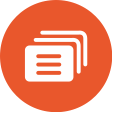 TÍTULO DE UNIDAD Y/O SEMANA INFORMACIÓN GENERAL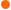 